AF/12-08/02.0สำหรับโครงการวิจัยทางสังคมศาสตร์ที่ใช้แบบสอบถามตอบด้วยตนเองเรียน……(อาสาสมัคร)……………………………….	เนื่องด้วย   ดิฉัน/ ข้าพเจ้า  (ระบุชื่อ)……………………………………กำลังดำเนินการวิจัย  เรื่อง………………………………………………………………..โดยมีวัตถุประสงค์ของการวิจัย  (ระบุเป็นข้อๆ ได้)……………………………………สำหรับประโยชน์ที่คาดว่าจะได้รับจากการวิจัยนี้คือ  (ต่ออาสาสมัคร/สถาบัน/วิชาการ/ส่วนรวม)	จึงเรียนมาเพื่อขอความอนุเคราะห์ในการตอบแบบสอบถามโครงการวิจัยดังกล่าว จำนวน........... ตอน มี.............ข้อ ใช้เวลาประมาณ..................... นาที/ชั่วโมง   ดิฉัน/ข้าพเจ้า ขอรับรองว่าจะเก็บรักษาข้อมูลในการตอบแบบสอบถามของท่านไว้เป็นความลับ  และผลการวิจัยจะนำเสนอในลักษณะภาพรวม  ไม่ระบุชื่อ/ ข้อมูลส่วนตัวของท่าน  จึงไม่เกิดผลกระทบต่อการปฏิบัติงานของท่านแต่ประการใด/ไม่มีผลต่อการรักษาพยาบาลอันพึงได้รับในปัจจุบันและอนาคต  (ในกรณีที่เป็นผู้ป่วย), ไม่มีผลกระทบต่อชื่อเสียง การปฏิบัติงาน หรือการเรียนของท่าน  (ในกรณีที่เป็นนักศึกษา/ นักเรียน))	ดิฉันหวังเป็นอย่างยิ่งว่าจะได้รับความร่วมมือจากท่านเป็นอย่างดี  และขอขอบพระคุณเป็นอย่างสูงมา  ณ โอกาสนี้  หากท่านมีข้อสงสัยเกี่ยวกับงานวิจัย โปรดติดต่อได้ที่...(บอกชื่อ-ที่อยู่และเบอร์โทรศัพท์ที่ติดต่อได้สะดวกของผู้วิจัย)..........หากท่านมีปัญหาสงสัยเกี่ยวกับสิทธิของท่านขณะเข้าร่วมการวิจัยนี้  ต้องการทราบข้อมูลเพิ่มเติม  โปรดสอบถามได้ที่ “สำนักงานคณะกรรมการจริยธรรมการวิจัยในมนุษย์ มหาวิทยาลัยเทคโนโลยีสุรนารี โทร. 044--224757 							   ขอขอบพระคุณอย่างสูง						           ………………………………………						               (                       )  Human Research Ethics Committee Suranaree University of Technology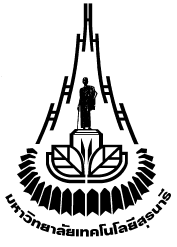 ข้อมูลคำอธิบายสำหรับผู้เข้าร่วมในโครงการวิจัย(Information Sheet for Research Participant)